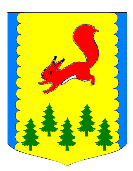 КРАСНОЯРСКИЙ КРАЙПИРОВСКИЙ МУНИЦИПАЛЬНЫЙ ОКРУГПИРОВСКИЙ ОКРУЖНОЙ СОВЕТ ДЕПУТАТОВРЕШЕНИЕ	В соответствии со статьей 63 Гражданского кодекса Российской Федерации, статьей 21 Федерального закона от 8 августа 2001г. №129-ФЗ «О государственной регистрации юридических лиц и индивидуальных предпринимателей»,  Законом Красноярского края от 5 декабря 2019г. №8-3431 «Об объединении всех поселений, входящих в состав Пировского района Красноярского края, и наделении вновь образованного муниципального образования статусом муниципального округа», решением Пировского окружного Совета депутатов от 19.11.2020 №4-18р «О ликвидации органов местного самоуправления, входящих в состав Пировского района Красноярского края, как юридических лиц», руководствуясь статьи 20 Устава Пировского муниципального округа, Пировский окружной Совет депутатов РЕШИЛ:	1.Утвердить ликвидационные балансы следующих органов местного самоуправления, входящих в состав Пировского района Красноярского края:1.1. Администрации Бушуйского сельсовета Пировского района Красноярского края (ИНН 2431000471, ОГРН 1022401272629, адрес: 663120, Красноярский край, Пировский район, с.Бушуй, ул.Молодежная, 9).1.2. Администрации Икшурминского сельсовета Пировского района Красноярского края (ИНН 2431000288, ОГРН 1022401275687, адрес: 663124, Красноярский край, Пировский район, с.Икшурма, ул. Почтовая, 1).1.3. Администрации Кетского сельсовета Пировского района Красноярского края (ИНН 2431003070, ОГРН 1192468035198, адрес: 663125, Красноярский край, Пировский район, п.Кетский, ул.Центральная, 23).1.4. Администрации Кириковского сельсовета Пировского района Красноярского края (ИНН 2431000633, ОГРН 1022401272607, адрес: 663123, Красноярский край, Пировский район, с.Кириково, ул.Зеленая, 1 пом.2).1.5. Администрации Комаровского сельсовета Пировского района Красноярского края (ИНН 2431000432, ОГРН 1022401272497, адрес, 663125, Красноярский край, Пировский район, с.Комаровка, пер.Центральный, 1-2).1.6. Администрации Пировского сельсовета Пировского района Красноярского края (ИНН 2431000619, ОГРН 1022401275566, адрес, 663120, Красноярский край, Пировский район, с.Пировское, ул.Ленина, 2 «А»).1.7. Администрации Солоухинского сельсовета Пировского района Красноярского края (ИНН 2431000626, ОГРН 1022401272618, адрес, 663128, Красноярский край, Пировский район, с.Солоуха, ул.Центральная, 23).1.8. Администрации Троицкого сельсовета Пировского района Красноярского края (ИНН 2431000390, ОГРН 1022401275698, адрес, 663129, Красноярский край, Пировский район, с.Троица, ул.Зеленая, 1-1).1.9. Администрации Чайдинского сельсовета Пировского района Красноярского края (ИНН 2431000672, ОГРН 1022401275544, адрес, 663125 Красноярский край, Пировский район, п.Чайда, ул.Школьная, 7).1.10. Администрации Пировского района Красноярского края (ИНН 2431000658, ОГРН 1022401277667, адрес, 663120, Красноярский край, Пировский район, с.Пировское, ул.Ленина, 27).1.11. Пировского районного Совета депутатов Пировского района Красноярского края (ИНН 2431002045, ОГРН 1052447010274, адрес, 663120, Красноярский край, Пировский район, с.Пировское, ул.Ленина, 27).1.12. Бушуйского сельского Совета депутатов Пировского района Красноярского края (ИНН 2431003049, ОГРН 1192468010063, адрес, 663120, Красноярский край, Пировский район, с.Бушуй, ул.Молодежная, 9).1.13. Икшурминского сельского Совета депутатов Пировского района Красноярского края (ИНН 2431002101, ОГРН 1052447017480, адрес, 663124, Красноярский край, Пировский район, с.Икшурма, ул.Почтовая, 1).1.14. Кетского сельского Совета депутатов Пировского района Красноярского края (ИНН 2431002077, ОГРН 1052447013783, адрес, 663125, Красноярский край, Пировский район, п.Кетский, ул.Центральная, 23).1.15. Комаровского сельского Совета депутатов Пировского района Красноярского края (ИНН 2431002133, ОГРН 1052447018800, адрес, 663125, Красноярский край, Пировский район, с.Комаровка, пер.Центральный, 1-2).1.16. Пировского сельского Совета депутатов Пировского района Красноярского края (ИНН 2431002052, ОГРН 1052447010285, адрес, 663120, Красноярский край, Пировский район, с.Пировское, ул.Ленина, 2 «А»).1.17. Солоухинского сельского Совета депутатов Пировского района Красноярского края (ИНН 2431002091, ОГРН 1052447017281, адрес, 663128, Красноярский край, Пировский район, с.Солоуха, ул.Центральная, 23).1.18. Троицкого сельского Совета депутатов Пировского района Красноярского края (ИНН 2431002126, ОГРН 1052447018755, адрес, 663129, Красноярский край, Пировский район, с.Троица, ул.Зеленая, 1-1).1.19. Чайдинского сельского Совета депутатов Пировского района Красноярского края (ИНН 2431002165, ОГРН 1052447019052, адрес, 663125, Красноярский край, Пировский район, п.Чайда, ул.Школьная, 7).	2. Опубликовать настоящее решение в районной газете «Заря» и разместить на официальном сайте администрации Пировского района в сети Интернет.3. Контроль за исполнением настоящего решения возложить на постоянную комиссию по бюджетной, налоговой, экономической политике, земельным, имущественным отношениям и правоохранительной деятельности и на ликвидационную комиссию по ликвидации органов местного самоуправления.4. Решение    вступает    в   силу   со   дня  следующего за днем его принятия и подлежит официальному опубликованию в районной газете «Заря». 29.04.2021с. Пировское№ 11-122рОб утверждении ликвидационных балансов органов местного самоуправления, входящих в состав Пировского района Красноярского краяПредседатель Пировского окружного Совета депутатов             Глава Пировского муниципального округа____________ Г.И. Костыгина                  ___________ А.И. Евсеев